オープンキャンパス（8月25日開催）名古屋駅発バスツアー参加者の皆様へこの度はオープンキャンパス・バスツアーにお申込みいただき、ありがとうございます。皆様に本学を知ってもらい充実した一日となるよう、イベントを多数ご用意していますので、
楽しみにしていて下さいね！スタッフ一同、皆様のお越しを心よりお待ちしています！実施要綱集合日時　　　8月25日（日）　9：50（時間厳守でお願いします）
　　　　　　 キャンセル、変更等は必ずご連絡下さい。集合場所　　　JR名古屋駅構内（太閤通口側）　銀の時計前（下記の地図を参照下さい）持ち物　　　　①同封した受付用紙をご記入の上、当日ご持参下さい。※お友達と一緒に参加される方は、お友達にも受付用紙を記入してもらって下さい。②筆記用具スケジュール   ９：50　　　　　　名古屋駅 銀の時計前 に集合
　　　　　　　10：00～11：15　名古屋駅からNACへバスで移動
　　　　　　　11：15～11：30  NACで受付（受付用紙を提出して下さい）
　　　　　　　11：30～12：05  昼食
　	12：05～13：00  学校説明
　　　　　　　13：00～16：00  自由見学（さまざまなイベントに参加・体験が　　　　　　　　　　　　　　　　　出来ます）　　　　　　　16：00～17：30 	NACから名古屋駅へバスで移動、解散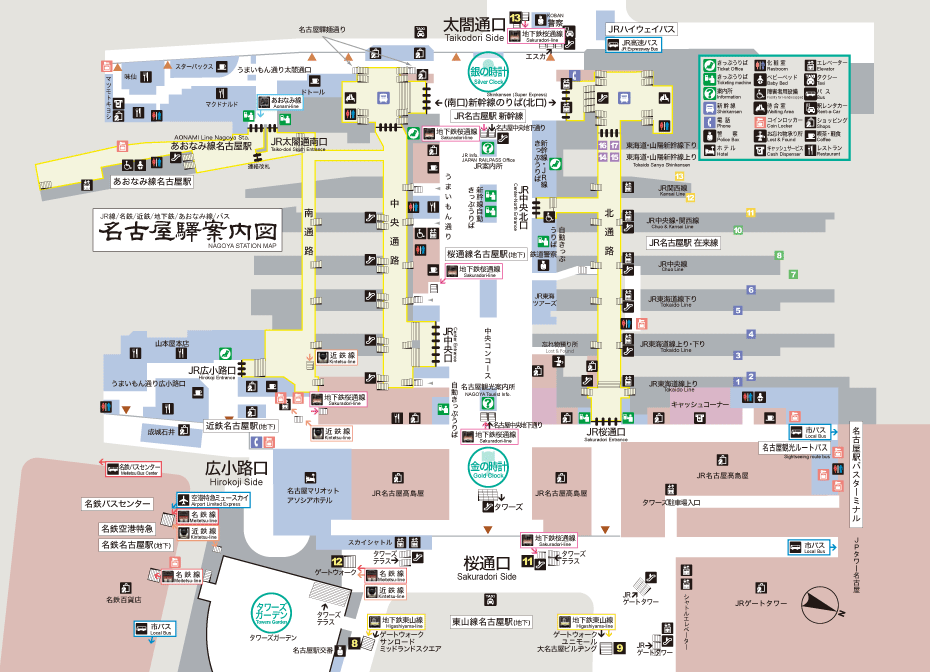 その他　　　　・昼食をご用意しています。 ・汚れても良い服装と運動靴でお願いします。お問合せ先　　☎0120-500-885　または　☎0574-26-7121 【集合場所　地図】迷われた場合や、場所がわからない場合は電話にてお問合せ下さい。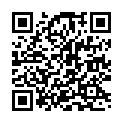 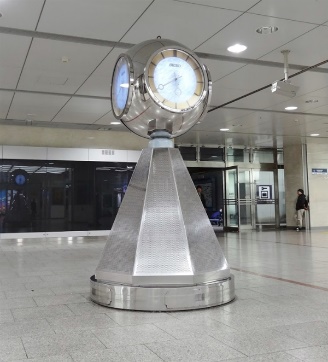 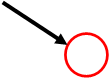 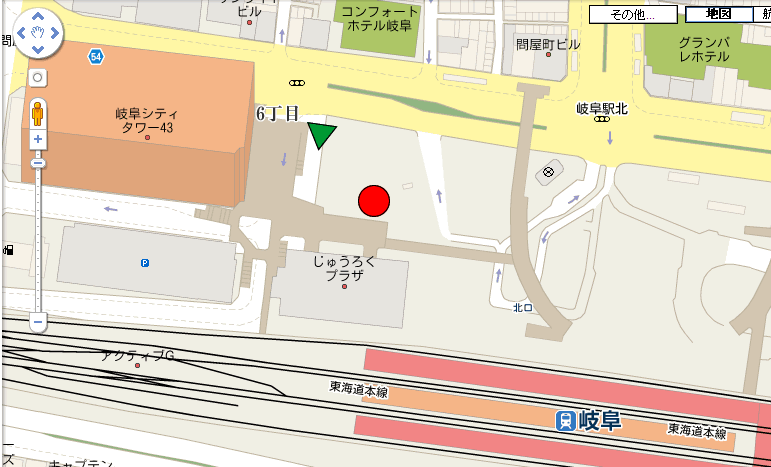 